Red Bank Earth Day T-shirtsBelow are the three winning t-shirts designs that were drawn by several of our 7th grade students. Proceeds from this fundraiser will be used to create Breakout boxes for the teachers of RBMS to use in their classes with the students. If you are unsure what Breakout is check out their website, www.breakout.edu. It is a fun, engaging way to learn! Orders will be placed on Tuesday, April 25th, 2017.  Please have your order and money turned in to Kristy Fritsch (Room 7211) by this date. Front design: RB on left chestBack designs:	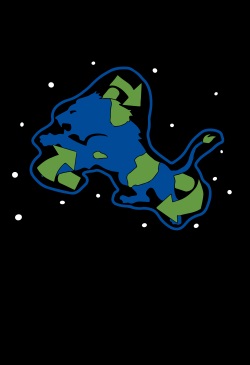 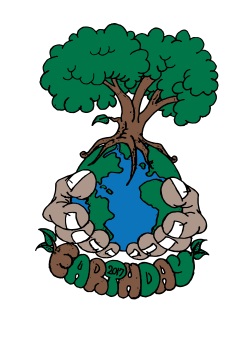 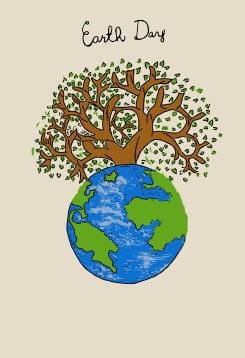 
Hands Holding Earth                      Recycle RB Lion                               Earth & Tree                                                                                                                     on white short sleeve                    on black short sleeve                    on light tan short sleevePlease fill out the following and return the form with payment for the shirts. ----------------------------------------------------------------------------------------Name ___________________________________________________   Grade _______________________Received: _____________________________________________________________ (sign when shirt is received)Circle Design# orderedCostHands/Earth on white    $15.00YL                         __________AS                         __________AM                       __________   AL                         __________AXL                       __________AXXL add $2       __________AXXXL add $3     __________          $______________Recycle RB Lion on black   $15.00YL                         __________AS                         __________AM                       __________   AL                         __________AXL                       __________AXXL add $2       __________AXXXL add $3     __________          $______________Earth & Tree on light tan   $15.00YL                         __________AS                         __________AM                       __________   AL                         __________AXL                       __________AXXL add $2       __________AXXXL add $3     __________          $______________